Aufgabe 1Schreibe neben die folgenden Karten, welche Gebiete der Erde sie darstellen und wer sie entdeckt oder gezeichnet hat.Aufgabe 1Schreibe neben die folgenden Karten, welche Gebiete der Erde sie darstellen und wer sie entdeckt oder gezeichnet hat.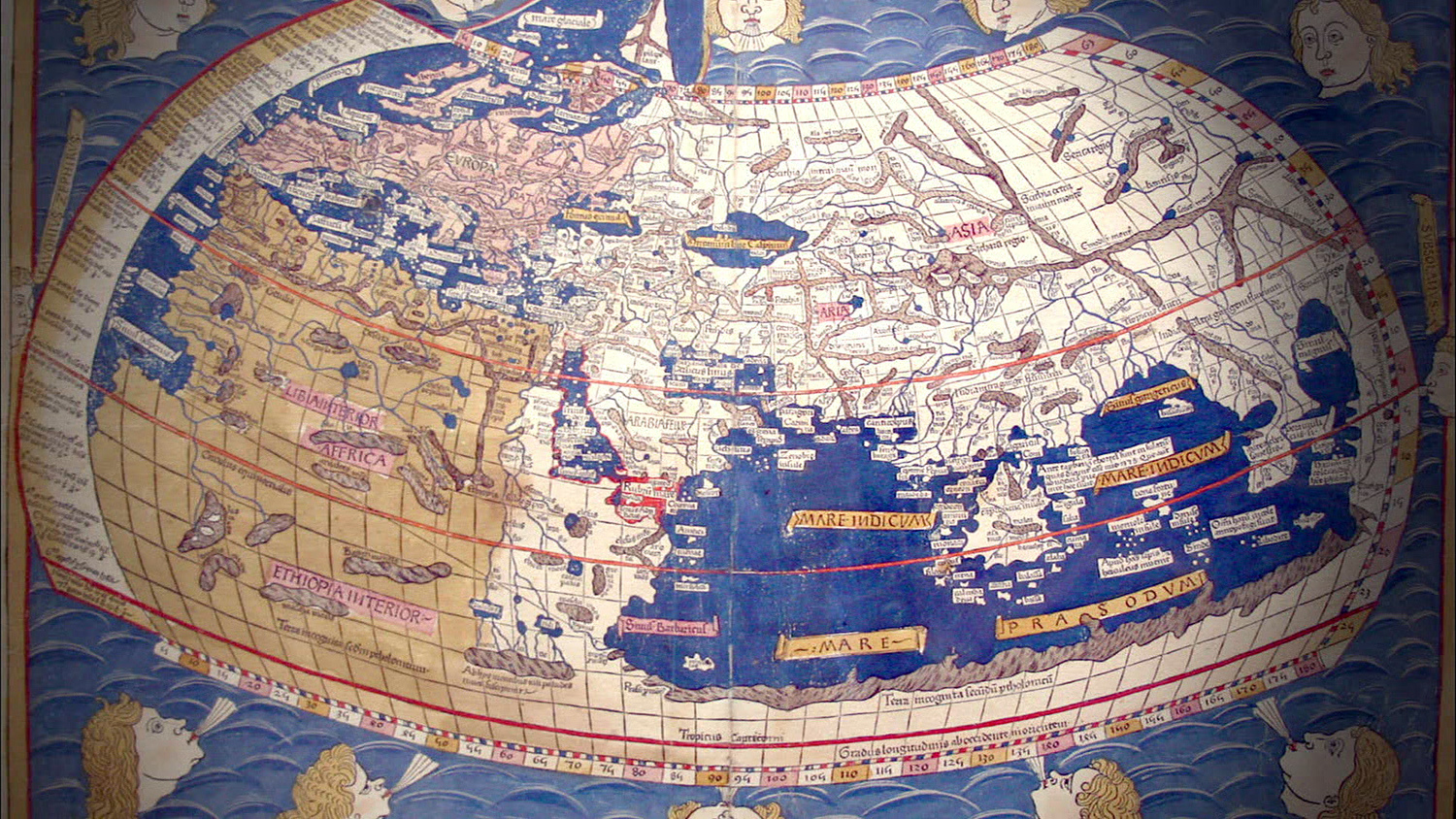 Das ist die Karte von Ptolemäus.Sie stellt die Welt dar, wie man sie sich etwa 100 n. Chr. vorstellte.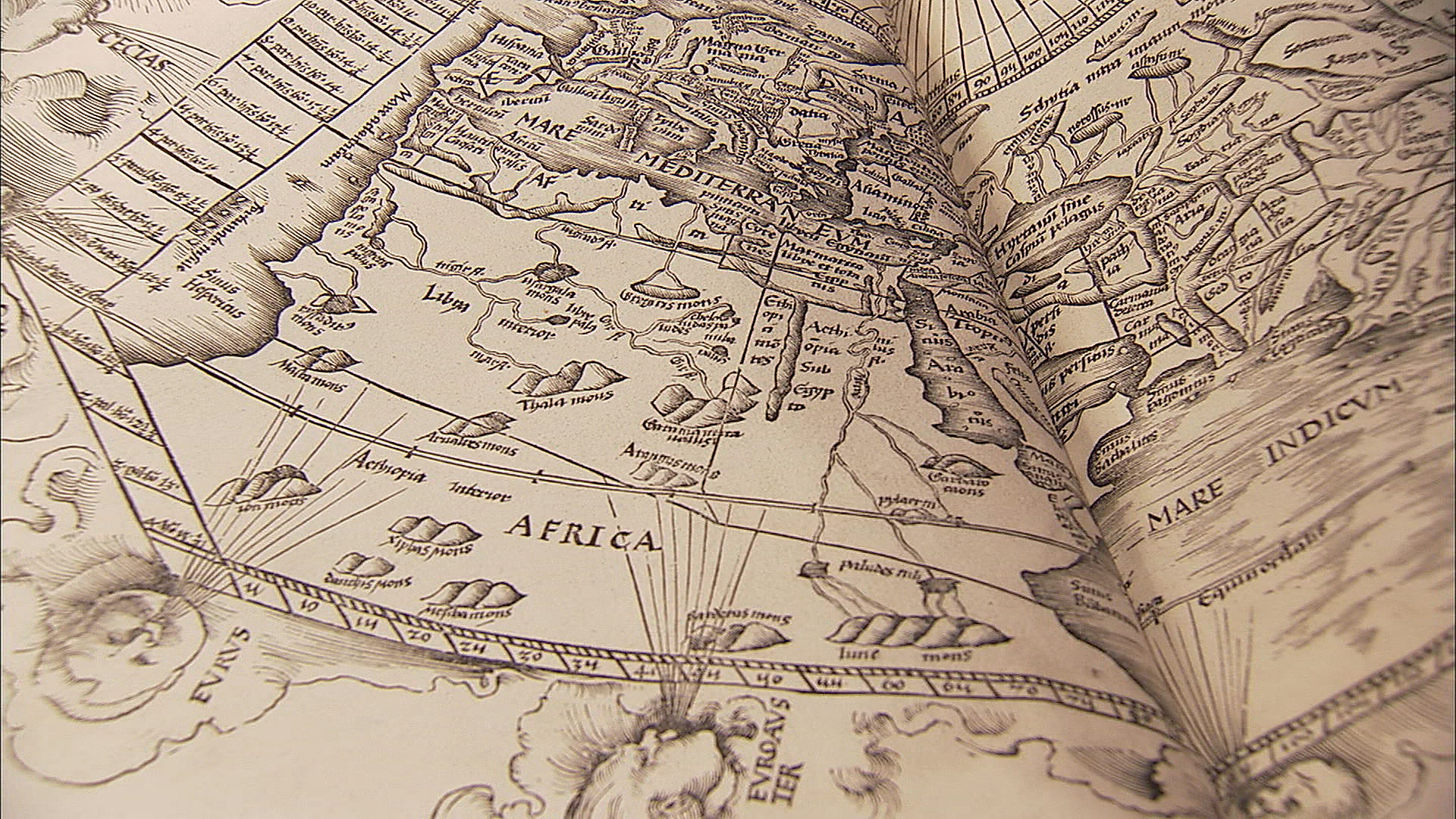 Europa sowie Afrika und Asien mit offenen Grenzen. Das war der Wissensstand des portugiesischen Seefahrers Bartolomeu Dias, als er bis zum Kap der Guten Hoffnung segelte.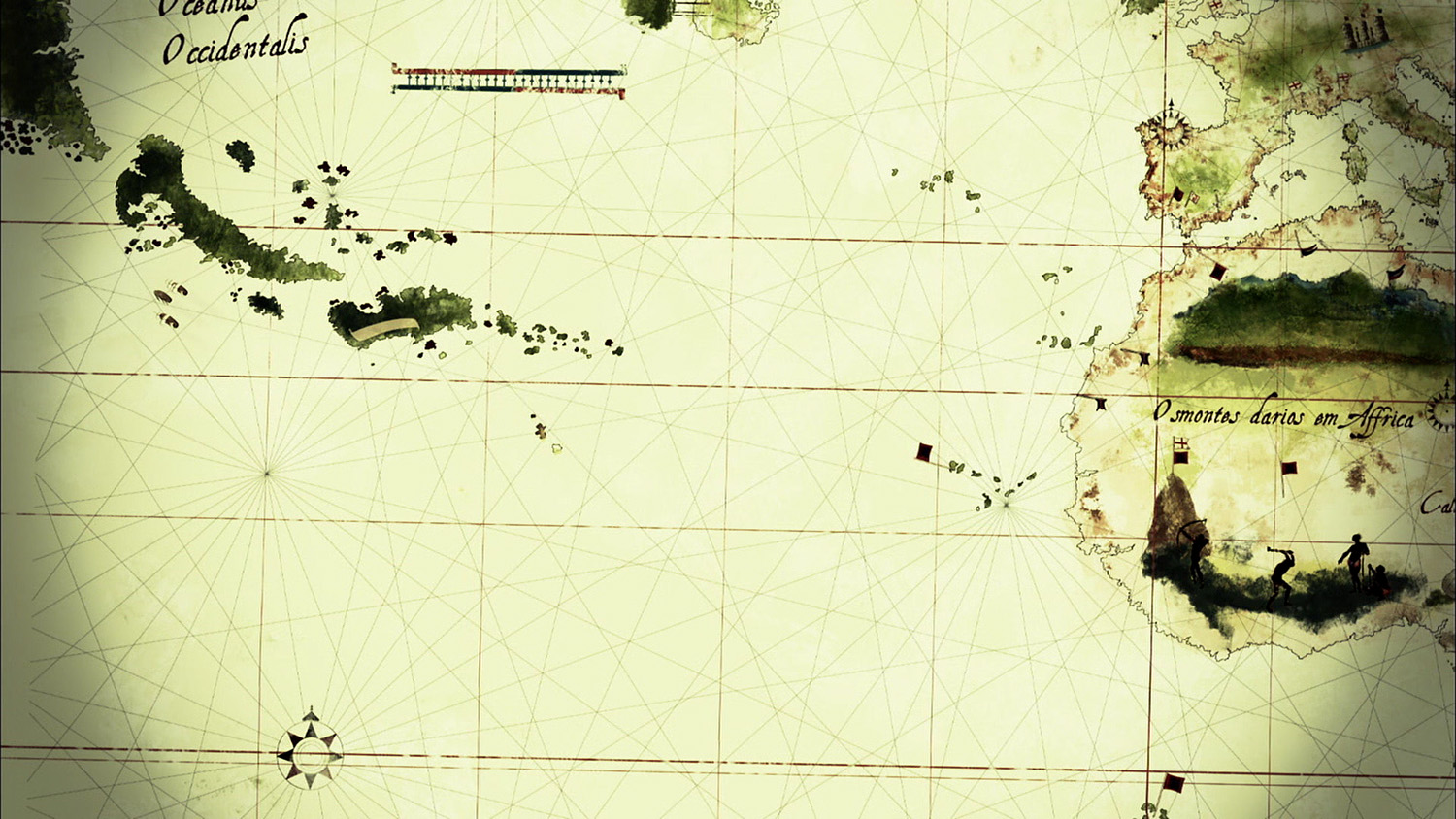 Diese Karte zeigt im Osten Teile Europas und Afrikas und im Westen die von Kolumbus 1492 entdeckten Westindischen Inseln (Grosse Antillen).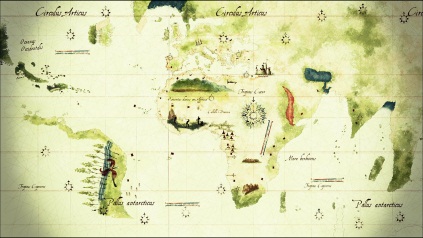 Nachdem Vasco da Gama um Afrika herum nach Asien gelangt war, erscheint neu die Ostküste Afrikas auf der Weltkarte.Im Westen hat Amerigo Vespucci die Küste Südamerikas kartographiert.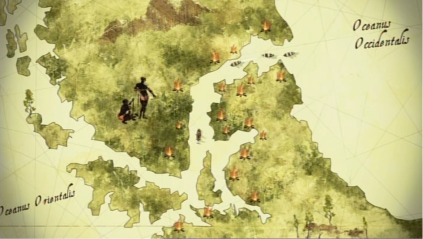 Magellan suchte eine Durchfahrt nach Westen. Er fand sie zwischen Patagonien und Feuerland.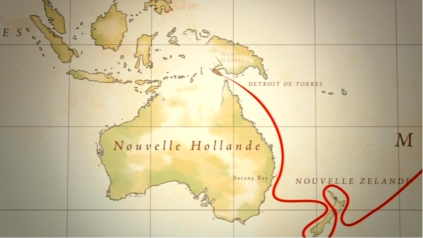 Auf seiner ersten Expedition umsegelte James Cook die beiden grossen Inseln von Neuseeland und durchquerte die von den Spaniern lange geheim gehaltene Torres-Strasse.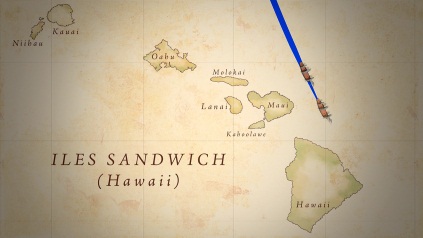 James Cook entdeckte die Sandwich-Inseln, die heute zu den USA gehörende Hawaii.Aufgabe 2Die folgende Karte zeigt die drei Expeditionen von James Cook. Markiere darauf möglichst viele von ihm entdeckte oder kartographierte Gebiete der Erde und erstelle eine Legende.Aufgabe 2Die folgende Karte zeigt die drei Expeditionen von James Cook. Markiere darauf möglichst viele von ihm entdeckte oder kartographierte Gebiete der Erde und erstelle eine Legende.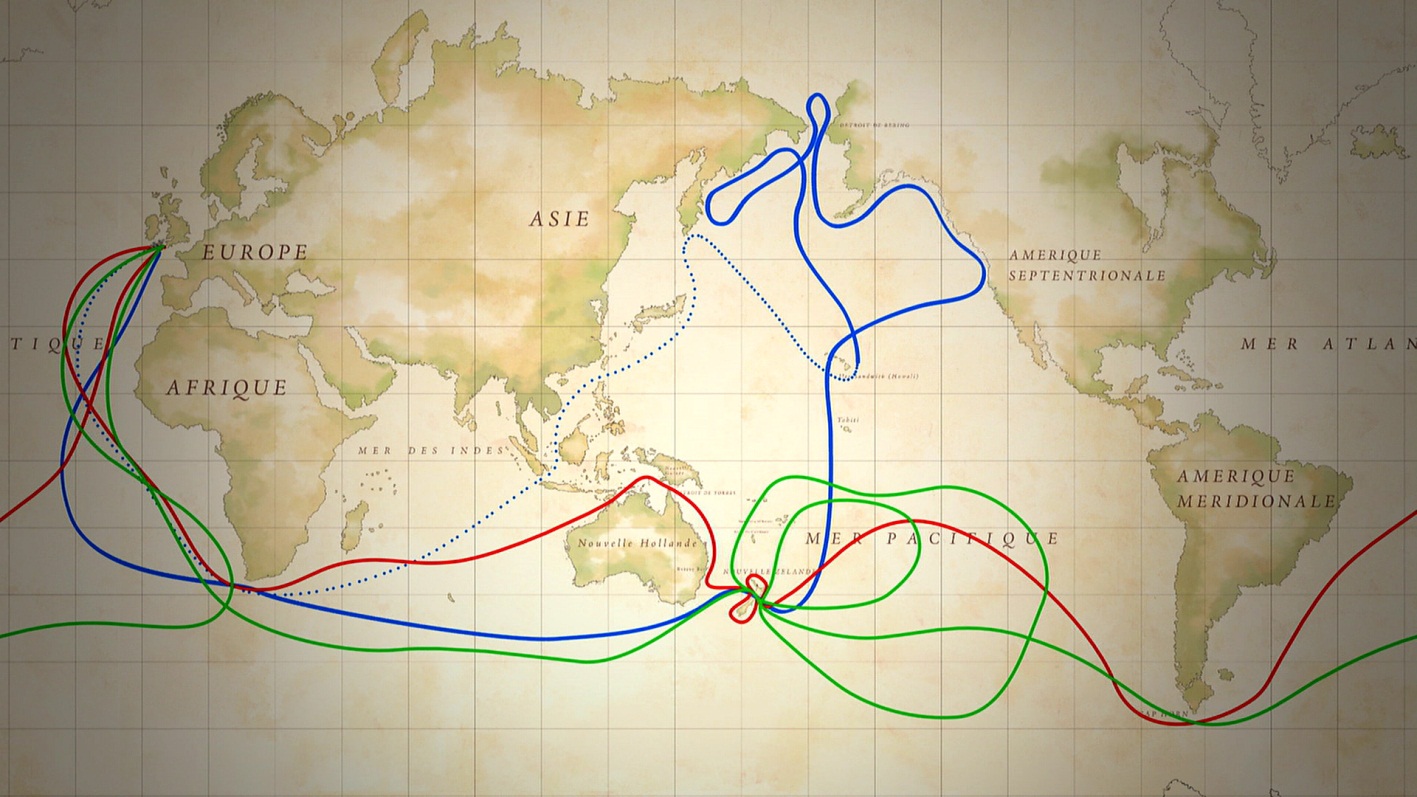 1. Expedition: Neuseeland, Ostküste Australiens, Torres-Strasse2. Expedition: Tahiti, Südpazifik3. Expedition: Nordpazifik, Beringstrasse, Alaska, Kamtschatka- Halbinsel, Hawaii1. Expedition: Neuseeland, Ostküste Australiens, Torres-Strasse2. Expedition: Tahiti, Südpazifik3. Expedition: Nordpazifik, Beringstrasse, Alaska, Kamtschatka- Halbinsel, Hawaii